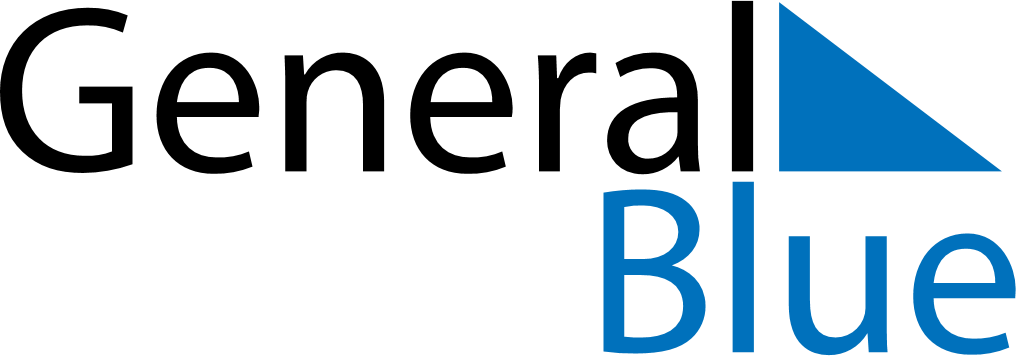 Cuba 2026 HolidaysCuba 2026 HolidaysDATENAME OF HOLIDAYJanuary 1, 2026ThursdayTriumph of the RevolutionJanuary 2, 2026FridayVictory of Armed Forces DayApril 3, 2026FridayGood FridayMay 1, 2026FridayLabour DayJuly 25, 2026SaturdayDay before the Commemoration of the Assault of the Moncada garrisonJuly 26, 2026SundayCommemoration of the Assault of the Moncada garrisonJuly 27, 2026MondayDay after the Commemoration of the Assault of the Moncada garrisonOctober 10, 2026SaturdayIndependence DayDecember 25, 2026FridayChristmas Day